Spanish ساره شجاع العجمي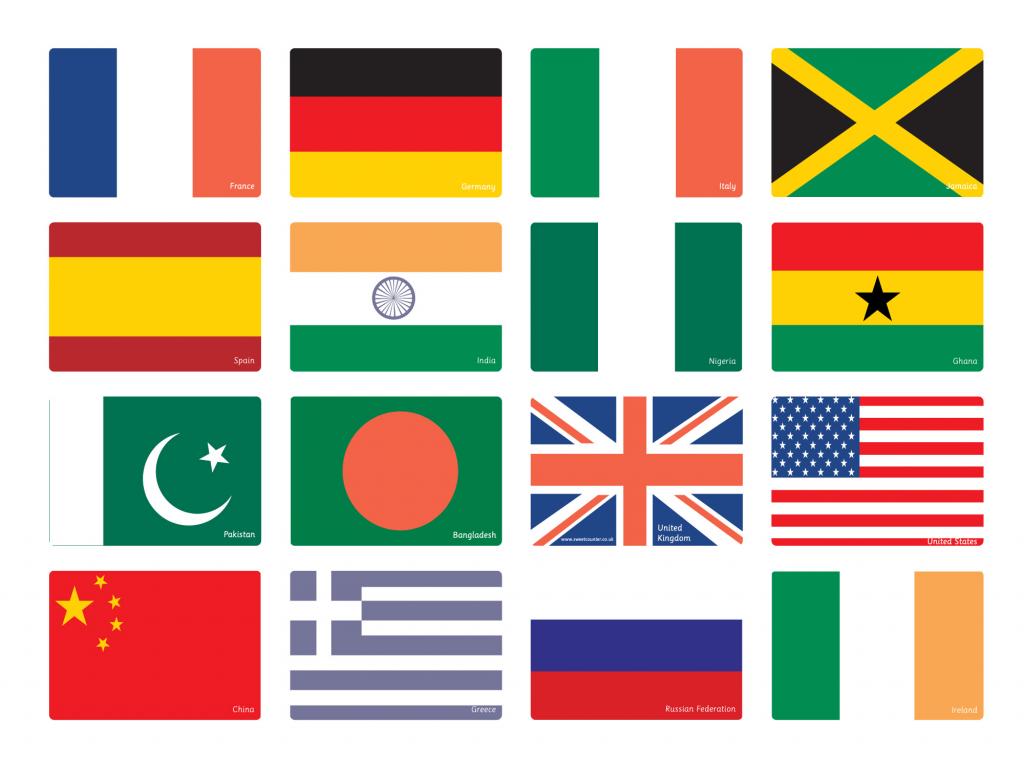 نجد العنزي روان العجلان لمى الزامل Chinese وداد اللهيب العنود المشيطي تأييد المقحم منى الغامديFrench مشاعل العلولامنى البقمي رنده التميمي موضي البريهي Turkish نجود العتيبي نوير الدوسري افنان الشمراني ضياء العميرينيPersian لينا الفارس غيداء العرج عبير القحطاني ساره زيد العجمي Japaneseنوره الحمودي تهاني القحطاني شهد الحمديعبير القحطاني 